Preliminary Agenda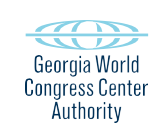 GWCCA EXECUTIVE COMMITTEETuesday, April 25, 2023GWCCA Administration Conference Room11:00 am	I.	Call to Order and Welcome	II.	Approval of Minutes – March 22, 2023 (ACTION ITEM)	III.	Signia by Hilton Atlanta Hotel UpdateIV.    Adjourn